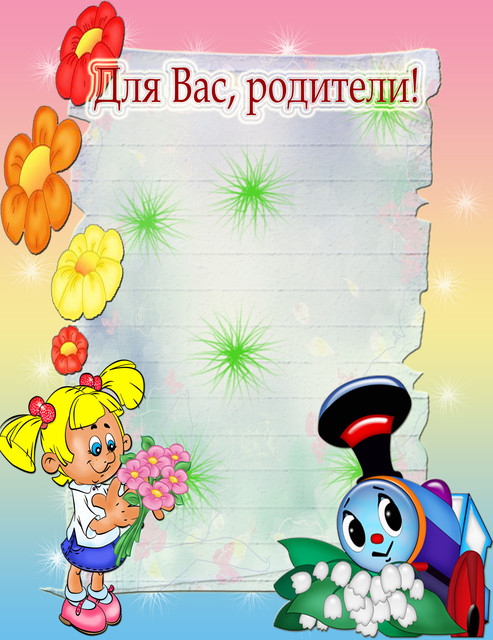 «Безопасность детей - забота взрослых»Родители наравне с сотрудниками ДОУ несут ответственность за безопасное пребывание детей в детском саду.Приводя ребенка в детский сад, родитель обязан знать, что:1. Ребенок должен быть эмоционально и физически здоров;2. Нельзя приносить с собой: жевательную резинку, мелкие и опасные предметы: пуговицы, кнопки, зажигалки, лазерные игрушки, монеты, лекарственные препараты, мелкие украшения, шнурки,,жгуты и т. ломаные игрушки и ценные вещи.3. Знать, что находится в карманах у ребенка.4. Нельзя оставлять в детском шкафчике лекарственные препараты и витамины.5. Нельзя приносить продукты питания (молочные, соки, экзотические фрукты, пирожные и торты) .6. Нельзя приносить с собой опасные игрушки: дротики, пистолеты, ружья, кинжалы, лук со стрелами, игрушки сомнительного производителя и т. д.7. Нельзя детям надевать украшения (крупные серьги, длинные цепочки, кольца) .8. Одежда и обувь должна соответствовать размеру и росту ребенка.Пусть ваши дети будут здоровыми !	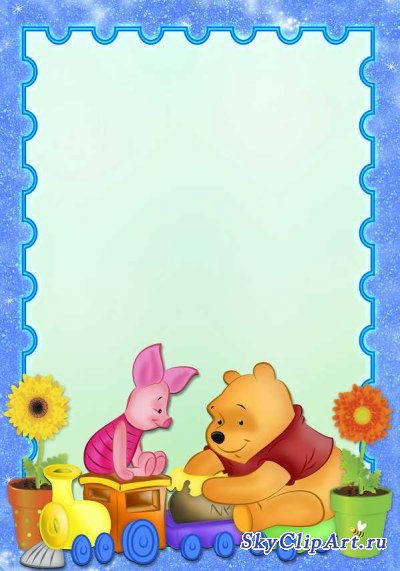 «Организация режима пребывания детей в ДОУ».Режим организации жизнедеятельности детского сада определен:в соответствии с функциональными возможностями детей разного возраста;на основе соблюдения баланса между разными видами активности детей;особенностями организации гибкого режима пребывания детей в детском саду;с учетом социального заказа родителей и нормативно-правовых требований к организации режима деятельности ДОУ.Группы функционируют в режиме 5-дневной рабочей недели.Прием детей с 7-30 до 8-30.Режим дня отвечает требованиям СанПиНа, составлен с учетом возрастных и индивидуальных особенностей детей, допускается изменение режима в связи с сезонными изменениями (холодный и теплый период года), в каникулярное время с отклонениями в пользу самостоятельной деятельности детей,  досугов, оздоровительно-закаливающих мероприятий и прогулки.Режим дня в группах различен и зависит от возраста детей.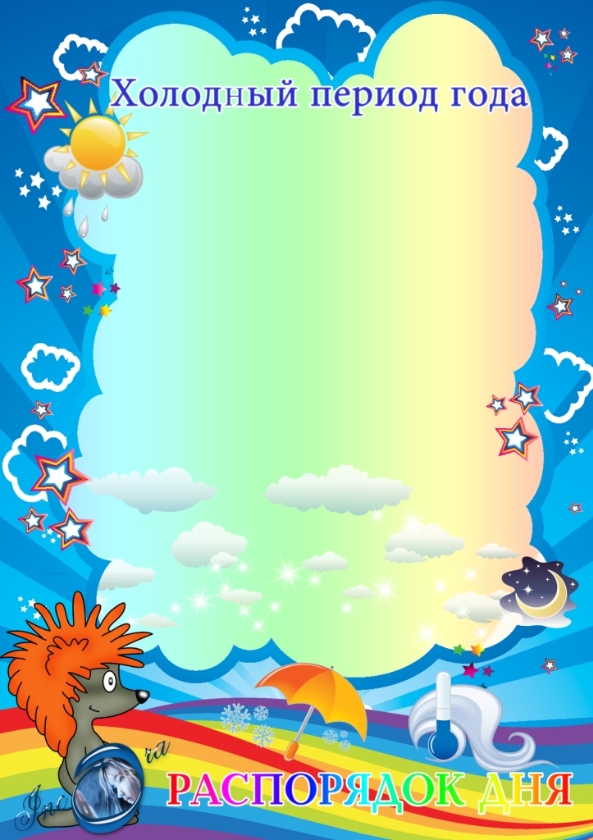 Организация режима пребывания детей в МКДОУ «Детский сад №32» 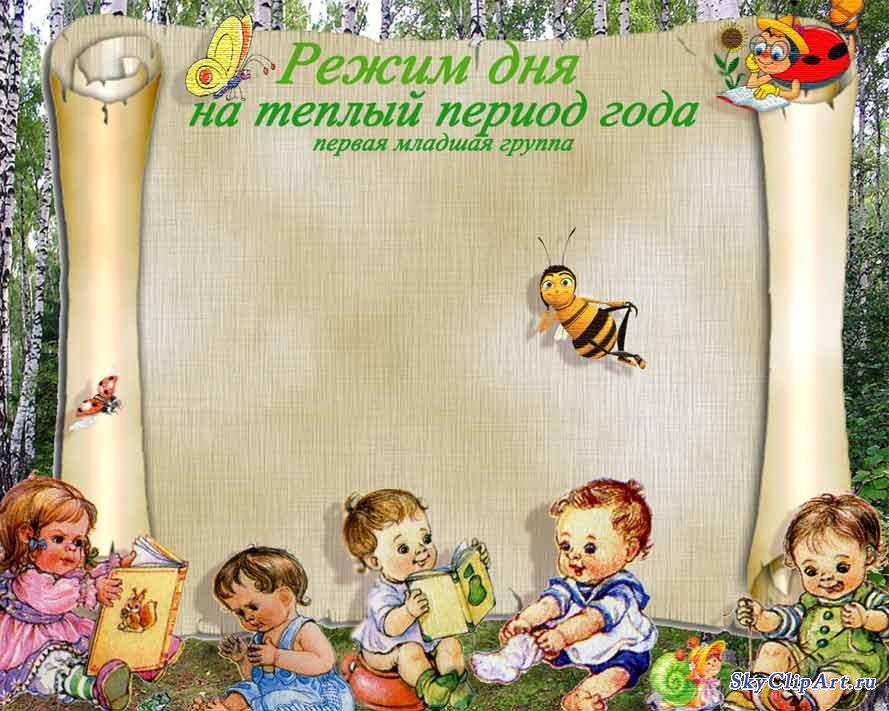 Режим пребывания детей в МКДОУ «Детский сад №32» Возрастные группыРежимные моменты2 - 3годаПриём, осмотр, игры, утренняя гимнастика.    Дежурство7.30-8.30Подготовка к завтраку.Завтрак.8.30-8.50Игры.8.50-9.00Непосредственно образовательная деятельность подгрупповая,Индивидуальная  работа с детьми.9.00-9.30Подготовка к прогулке, прогулка (игры, наблюдения, труд).9.30-11.20Возвращение с прогулки. Игры. Подготовка к обеду.Обед.11.20-12.20 Подготовка ко сну.Дневной сон.12.20-15.00Постепенный  подъем, закаливающие процедуры. Полдник.  15.00-15.35Непосредственно образовательная деятельность, чтение художественной литературы. Игры15.35-16.15Самостоятельная деятельность детей. Досуг.16.15-16.30Прогулка.  Игры. Уход домой.16.30-18.00                                                                                                                                              Возрастные группыРежимные моменты2 - 3годаПриём детей на воздухе, осмотр, игры,  самостоятельная деятельность.  Утренняя гимнастика на свежем воздухе.7.30-8.30Подготовка к завтраку.Завтрак.8.30-9.00Самостоятельная деятельность, музыкальная деятельность, игры, чтение худ.литературы, индивид.  работа с детьми.9.00-9.30Подготовка к прогулке, прогулка (игры, наблюдения, труд), физкультурные занятия на свежем воздухе9.30-11.20Возвращение с прогулки. Подготовка к обеду.Обед.11.20-11.50 Подготовка ко сну.Дневной сон.11.50-15.00Постепенный  подъем, закаливающие процедуры.15.00-15.20Подготовка к полднику. Полдник15.20-15.40Игровая деятельность, самостоятельная деятельность детей. Прогулка. Уход домой.15.40-18.00